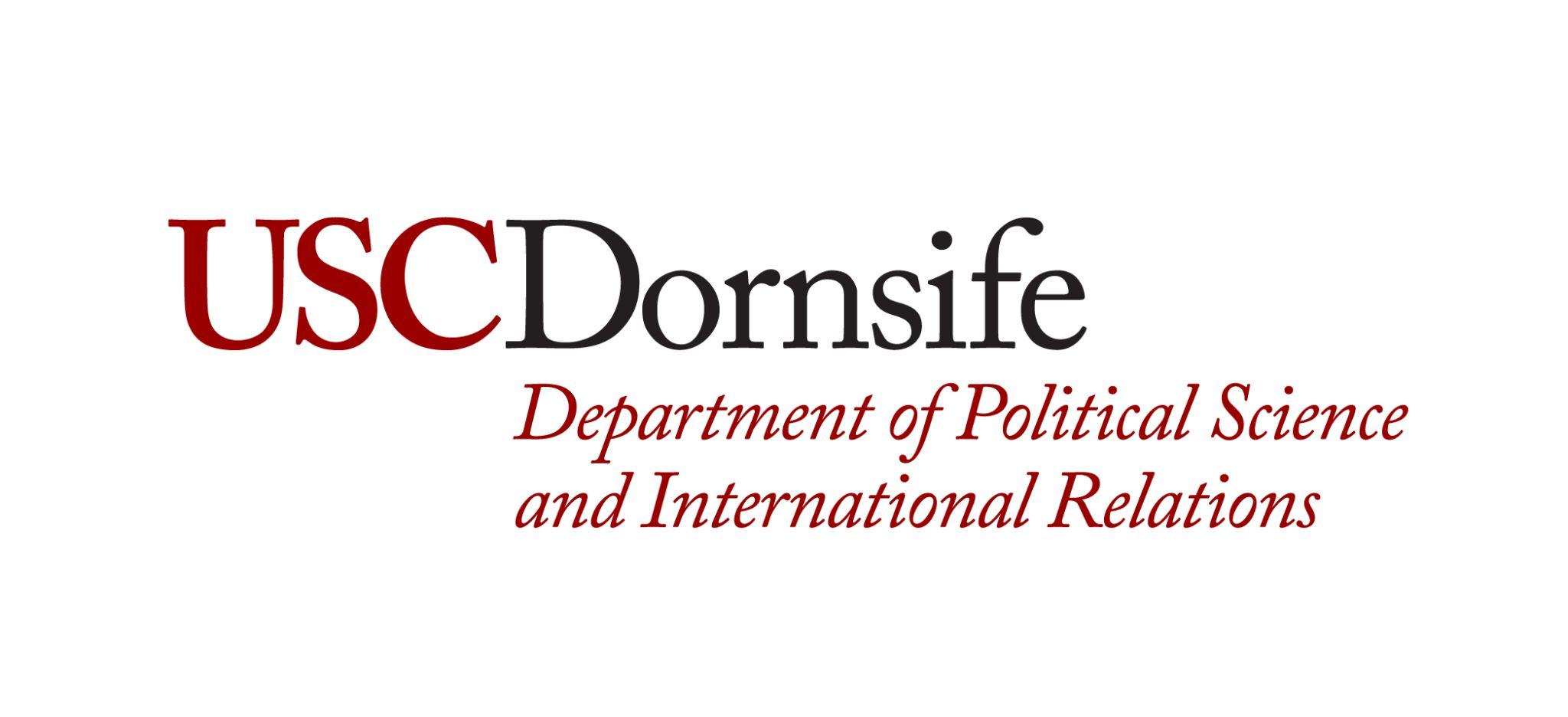 Department of Political Science and International Relations PhD Educational Development Fund ApplicationSpring 2024To be eligible for consideration, students must meet the following criteria:  ∙ Current enrollment in the POIR PhD Program and be in Good Standing.∙ The educational development experience must take place during the Spring 2024 semester.To apply, students must submit the following:A short (250 words or less) statement indicating what you will use the funds for and how this is related to your overall educational goals, A completed application form with name, event, and fee, signed by yourself, your faculty advisor, and DGS.If approved, funds will be distributed after proof of registration has been received, as well as a copy of the program.Student Name:                                                                                              USC ID: Permanent Address:                                                                                      Telephone Number:  Email:Cumulative GPA:                 Major GPA:            PhD Start Term:                 Educational Workshop/Opportunity Requesting Funding Award For:     Associated Cost of Attendance:Name of Faculty Advisor:Student Signature:                                                                                            Date:  Faculty Signature:								Date:DGS Approval:								Date: